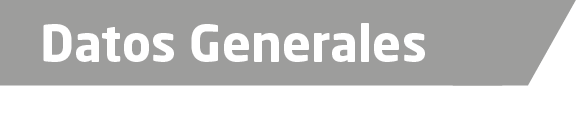 Nombre LOREINE DALI URIBE PEREZGrado de Escolaridad Licenciatura  en DerechoCédula Profesional (Licenciatura) Cédula profesional (Maestría) En trámiteTeléfono de Oficina 288-88-4748. Correo Electrónico loreine_princess_20@hotmail.comDatos GeneralesFormación Académica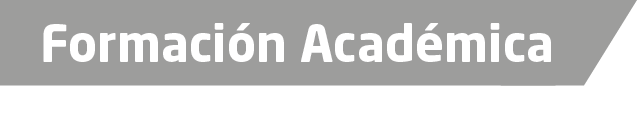 2005-2008Centro de Estudios Tecnológicos Industriales y de servicios numero 82 Técnico Administración. Ubicada en  la Ciudad de Champotón, Campeche.2008-2012Universidad  Euro Hispano Americana  Licenciatura en Derecho Ubicada en la Ciudad de Xalapa, Veracruz. 2015-2016Maestría derecho penal y juicios Orales en la Universidad de la Naciones Ubicada en la Ciudad de Veracruz, Veracruz.Trayectoria Profesional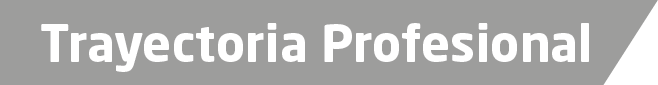 2018 a la FechaFiscal Especializada en investigación  de delitos  de violencia contra mujer, niñas y niños y trata de personas 2015 al 2018Auxiliar administrativo de la  Agencia Especializada  en Investigación de delitos  de violencia contra mujer, niñas y niños y trata de personas 2012 al 2013Meritoria  me desarrolle  en  la Agencia del Ministerio Publico zona centro, Veracruz  2011 al 2012Proyectista en la Notaria Publica  número 35 Aréas de Conocimiento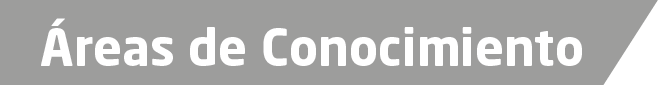 Administración de EmpresasDerecho Notarial Derecho AdministrativoDerecho CivilDerecho Penal